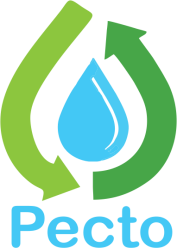 Pecto d.o.o , Ulica Samostalnog Bataljuna 2, 23223  ŠkabrnjaNE DOPUSTITE RAZVOJ KOMARACA U VAŠEM OKRUŽENJU           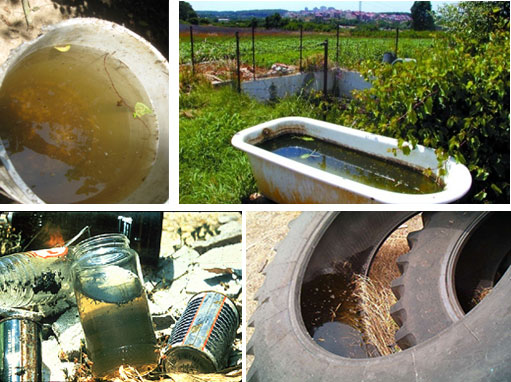 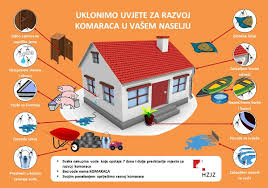 UKLONITE SVE NEPOTREBNE PREDMETE U KOJIMA SE NAKUPLJA VODAJEDNOM TJEDNO PROLJEVAJTE/MIJENJAJTE VODU IZ POSUDA U KOJIMA SE ZADRŽAVASPREMNIKE ZA VODU U VRTOVIMA ZATVORITE POKLOPCIMA ILI GUSTOM MREŽOMPROPISNO ODLAŽITE OTPADODRŽAVAJTE OKUĆNICU I SUSTAVE ZA ODVODNJU UREDNIMAJeste li znali?                                                                               Pecto d.o.o.       Tel: +0385 23 635 667        Gsm: +385 99 495 2192U kanti ispunjenoj vodom za mjesec dana se može razviti 100 000 komaraca!